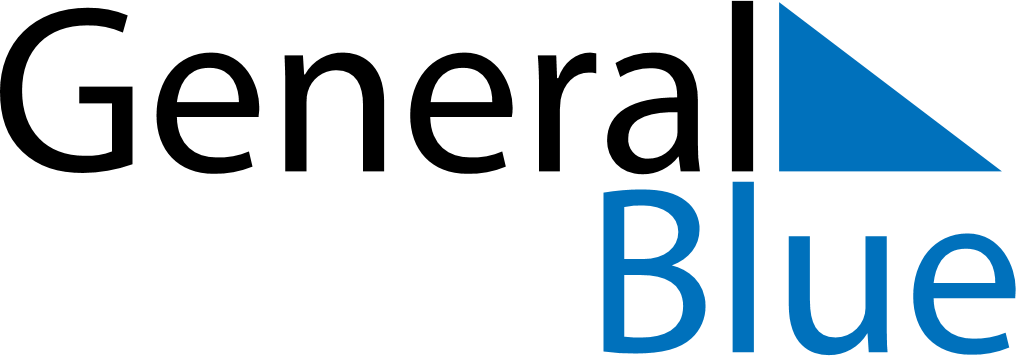 September 2025September 2025September 2025September 2025CanadaCanadaCanadaMondayTuesdayWednesdayThursdayFridaySaturdaySaturdaySunday12345667Labour Day89101112131314151617181920202122232425262727282930National Day for Truth and Reconciliation